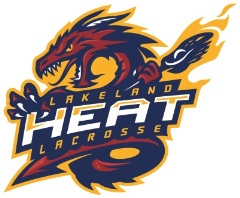 LakeLand Lacrosse AssociationCoach /Assistant Coach Application formName: ______________________________________ Birth Date: ______/ ______/ ______ (yy/mm/dd)Home and Mailing address:Telephone #:  Home: __________________ Cell: __________________Office:_____________________Email Address_______________________________________________I would like to Head Coach______________ Assistant Coach_______________ My Child’s Team ____________Location:                             Bonnyville: _______________          Cold Lake: ________________Players Name: _____________________________________________________________________________________Team Divisions:Mini Tyke: _____ Tyke: _____ Novice: _____ Pee Wee: _____ Bantam: _____ Midget: _____ Girls _______What levels of coaching certification do you have?  NOTE: Community Development is needed if a Novice to Pee Wee team makes it to Provincials.  Competitive Introduction is needed for Bantam and Midget teams.  A Coach without the proper certifications will not be allowed on the bench.Community Development:  __________ 	Competitive Introduction:  ____________	None: __________Respect in Sports Coaches?  Yes _____ No _____         First Aid Yes_______ No ________ NCCP #:_____________Have you ever been involved with a disciplinary review? Yes _____ No ______ if yes, please give further details below.NOTE:  A Criminal background check is required before any coach, assistant coach or manager will be authorized to conduct any activities involving any Lakeland Lacrosse player and a female assistant must be present on the girl’s team and on coed teams due to any issues that may arise.  RCMP Criminal Checks must be submitted with this application.A criminal back ground check has been received and accepted by the Lakeland Lacrosse Association for the applicant named above. Witnessed submission of the RCMP Criminal Background Check Form:   Yes: ___________Witness: _____________________________________ Signature: ______________________________ Date: __________________________________Job Title: CoachJob Purpose:Demonstrate strong leadership qualities and have the ability to delegate to Assistant Coaches.As an Assistant Coach be able to step up to the role a head coach if a situation arises.Excellent communication and interpersonal skills.To increases participation and develop individual player performance.To undertake the necessary planning of activities for each practice to ensure (L.T.A.D.) Long Term Athlete development.To ensure all equipment associated with the lacrosse programme is correctly maintained stored and returned on completion of the lacrosse season to the equipment manager in either Bonnyville or Cold Lake.Take responsibility for your own development by ensuring you have your Community development and Competitive introduction certificates ; which ensures you will be present on the bench with your players come time for Provincials.Call to Discipline chart, it is the responsibility of the Head Coach and Assistant Coaches to know the rules of the game.Begin and end practice on time.Ensure all players have opportunity to improve their skills.Respect the game and the officials and communicate with them in a respectful manner.Obtain, read and abide by the rules of the Lakeland Lacrosse Association, Alberta Lacrosse Association and Wheatland League.Never place the emotional or physical well-being of players ahead of a personal or external desire to win.Ensure that players are supervised by a coach or designated adult and never allowed to be left unattended at a game, practice or in a change room. (No cell phones with cameras are permitted in any change room at any time).Never knowingly permit an injured player to return to the game without proper medical attentionEnsure all female players have a suitable separate change room.I have read and accept this responsibility.Applicant: _____________________________________________ Date: __________________________		Printed Name	    ______________________________________________SignatureAny Comments:____________________________________________________________________________________________________________________________________________________________________________________________________________________________________________________________________________________________________________________________________________________________________________________________________________________________________________________________________________________________________________________________________________________________________________________________________________________________________________________________________________________________________________________________________________________________________________________________________________________________________________________________________________________________________________________________________________________________________________________________________________________________________________________________________________________________________________________________________________________________________________________________________________________________________